АДМИНИСТРАЦИЯ МБУ «СШОР по настольному теннису»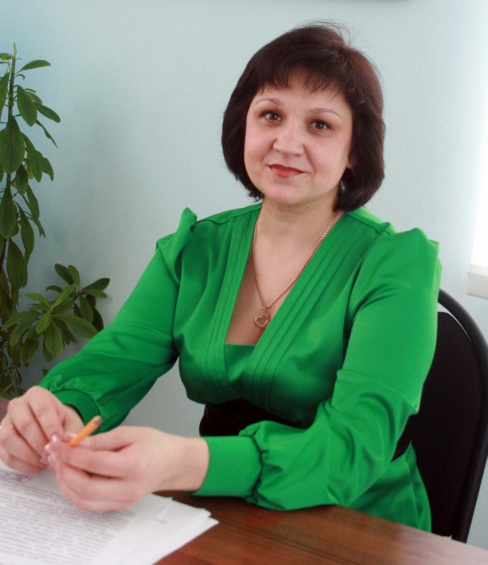 Торопова Галина Александровнадиректор, высшее педагогическое образование, высшая категорияТоропова Галина Александровнадиректор, высшее педагогическое образование, высшая категория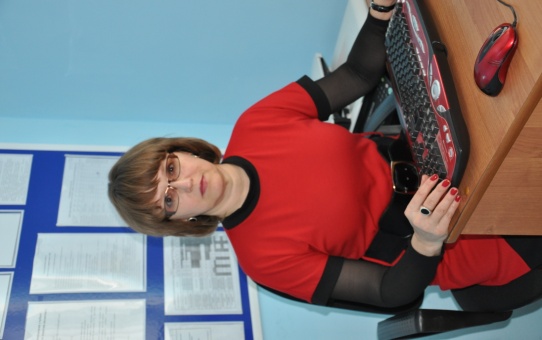 Шагалина Наталья Александровназаместитель директора, высшее педагогическое образование,  высшая категория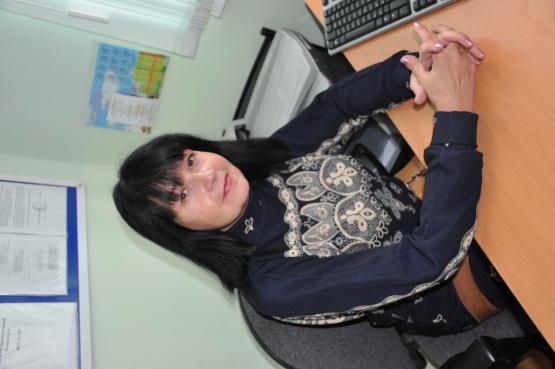 Санталова Татьяна Сергеевназавхоз